桃園沙龍第527期積分統計(110年1月)社團法人桃園攝影學會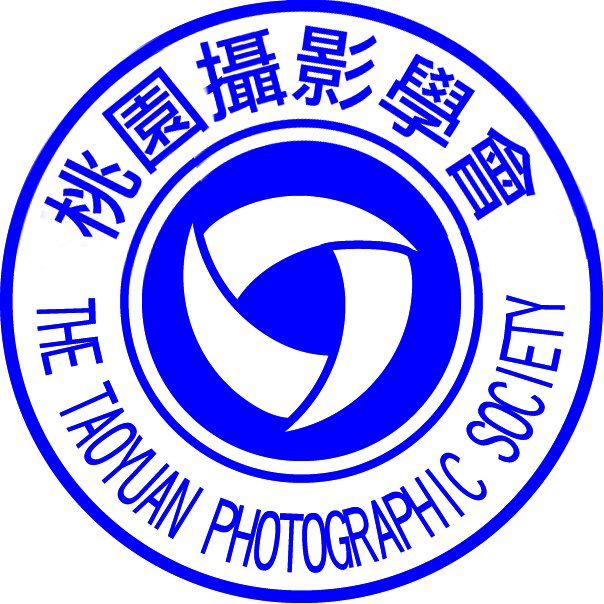 第527期桃園沙龍入選目錄社團法人桃園攝影學會第527期桃園沙龍入選目錄社團法人桃園攝影學會第527期桃園沙龍入選目錄社團法人桃園攝影學會第527期桃園沙龍入選目錄社團法人桃園攝影學會第527期桃園沙龍入選目錄社團法人桃園攝影學會第527期桃園沙龍入選目錄社團法人桃園攝影學會第527期桃園沙龍入選目錄社團法人桃園攝影學會第527期桃園沙龍入選目錄沙龍評審沙龍評審郭章傑、陳鴻昌、黃麒巍、楊藍田、許清錫、張善暉、邱孝良郭章傑、陳鴻昌、黃麒巍、楊藍田、許清錫、張善暉、邱孝良沙龍委員陳瑞美、曾貴玉、李淑君、連真真陳瑞美、曾貴玉、李淑君、連真真陳瑞美、曾貴玉、李淑君、連真真陳瑞美、曾貴玉、李淑君、連真真評介評介郭章傑郭章傑監分吳素琴吳素琴秘書謝光輝沙龍主席沙龍主席王建昌王建昌評審日期110、1、18110、1、18110、1、18110、1、18109年度秋季組109年度秋季組109年度秋季組109年度秋季組109年度秋季組109年度秋季組109年度秋季組109年度秋季組姓名姓名題名題名題名獎別獎別獎別林美蘭林美蘭上貢上貢上貢佳作佳作佳作林美蘭林美蘭滑水神技滑水神技滑水神技入甲入甲入甲林美蘭林美蘭守護守護守護入乙入乙入乙林美蘭林美蘭109年度春季組109年度春季組109年度春季組109年度春季組109年度春季組109年度春季組109年度春季組109年度春季組姓名姓名夏秀英夏秀英滑水美技滑水美技滑水美技入甲入甲入甲夏秀英夏秀英髮夾彎車軌銀河髮夾彎車軌銀河髮夾彎車軌銀河入甲入甲入甲夏秀英夏秀英魚鷹捕魚魚鷹捕魚魚鷹捕魚入甲入甲入甲夏秀英夏秀英互訴衷情互訴衷情互訴衷情入乙入乙入乙周禮章周禮章思念思念思念優選優選優選周禮章周禮章恩愛季節恩愛季節恩愛季節佳作佳作佳作周禮章周禮章分享分享分享佳作佳作佳作周禮章周禮章搶球搶球搶球入甲入甲入甲100年度春季組100年度春季組100年度春季組109年度秋季組109年度秋季組109年度秋季組特選(8分)特選(8分)優選(6分)1優選(6分)佳作(4分)2佳作(4分)1入甲(2分)4入甲(2分)1入乙(1分)1入乙(1分)1組別姓名上月積分特選優選佳作入甲入乙得分總積分考銜109秋季組林美蘭55111762F110春季組夏秀英03177F110春季組周禮章01211616A110春季組A110春季組A110春季組F